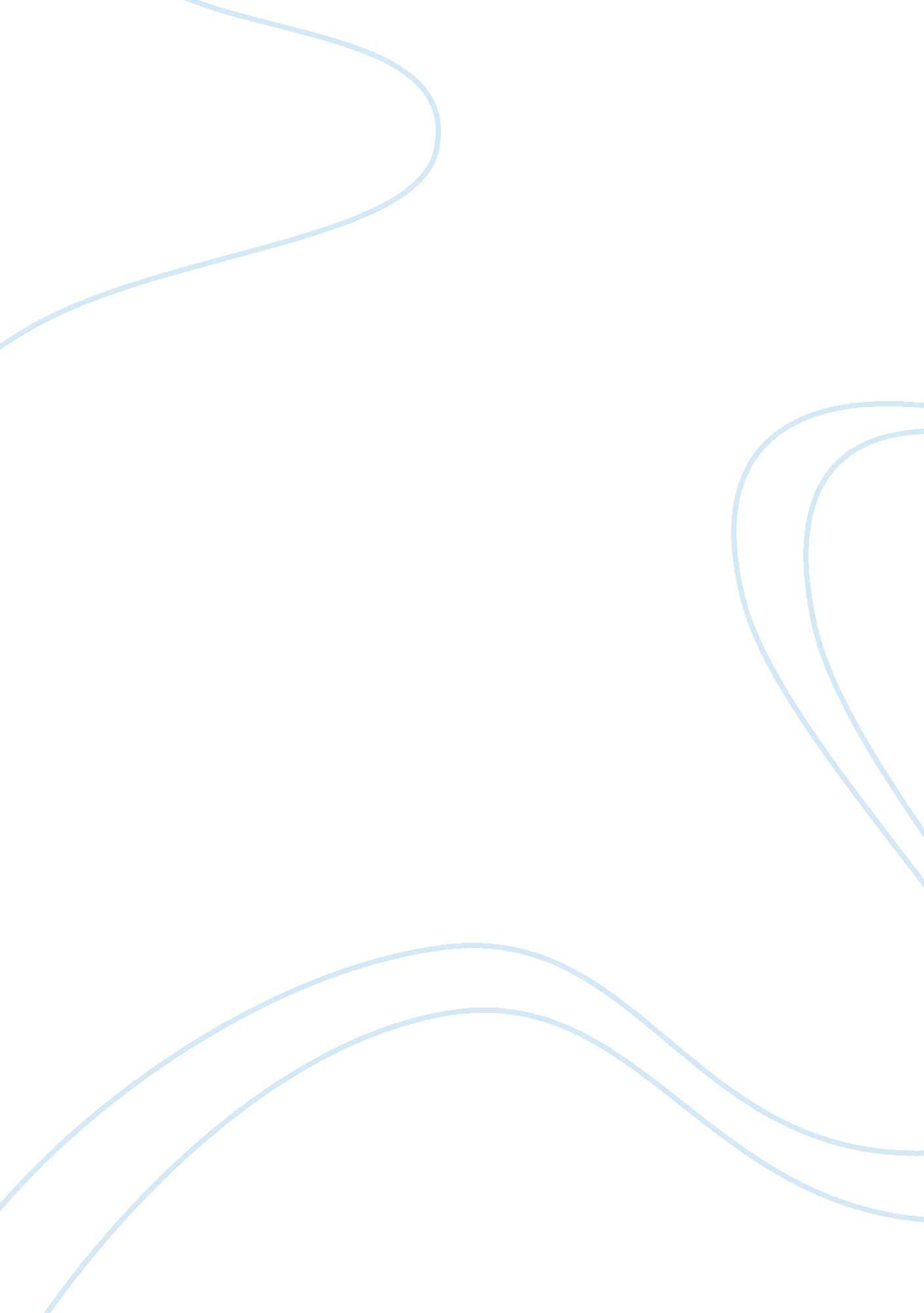 Good example of purpose audience questions essayExperience, Belief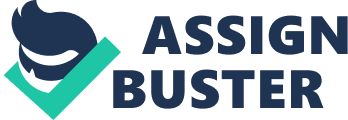 Identity in Diversity: What Canada Is The topic I would like to discuss is how diversity shaped the identity of Canada. I would like to start with the facts. For example, the different cultures present in Canada. After that, I will tackle the different attitudes towards this culture. I will try to be as unbiased as possible in this part. Of course, these attitudes will include the racism and discrimination that people of certain cultures face. After that, I will tackle Canadian’s reaction to diversity. In particular, I will use the line from the pdf file “ A New Canada: An Identity Shaped by Diversity” by Andrew Parkin and Matthew Mendelsohn which says “ one significant finding was that most Canadians celebrate diversity as part of their national identity.” This can be a spring board for discussion. 
The purpose of the presentation is to educate people in what makes Canada diverse and how that diversity helps build the identity of Canada. The intended audience would be students and the rest of the youth, especially those who came from multi-cultural backgrounds or a family of immigrants. It would be better if recent immigrants will be able to hear this presentation. In this way, they will understand what it means to be a Canadian in such a diverse environment. Also, by helping them understand the identity of their country, the audience will also understand their own identity. Hopefully, by the end of the presentation, the audience will be able to understand that Canada’s diversity does not make them scattered or un-unified. Instead, Canada’s diversity makes them whole. Works Cited Parkin, Andrew, and Matthew Mendelsohn. A New Canada: An Identity Shaped by Diversity. 
Canada: Center for Research and Information, 2003. PDF file. 